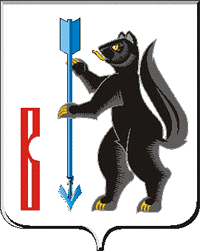 АДМИНИСТРАЦИЯГОРОДСКОГО ОКРУГА ВЕРХОТУРСКИЙП О С Т А Н О В Л Е Н И Еот 24.12.2021г. № 955г. ВерхотурьеОб утверждении ликвидационного баланса Верхотурского муниципального ремонтно-технического предприятияс базой снабжения «Верхотурское МРТПС»В соответствии со статьей 63 Гражданского кодекса Российской Федерации, статьей 20 Федерального закона от 14 ноября 2002 года N 161-ФЗ «О государственных и муниципальных унитарных предприятиях», во исполнение постановления Администрации городского округа Верхотурский от 17.08.2017 № 649 «О ликвидации Верхотурского муниципального ремонтно-технического предприятия с базой снабжения «Верхотурское МРТПС», руководствуясь Уставом городского округа Верхотурский,ПОСТАНОВЛЯЮ:1.Утвердить ликвидационный баланс (далее – ликвидационный баланс) Верхотурского муниципального ремонтно-технического предприятия с базой снабжения («Верхотурское МРТПС») ИНН 6640001540, ОГРН 1026602074795 в новой редакции, по состоянию на 24 декабря 2021года (прилагается).2.Председателю ликвидационной комиссии Рюмину А.В. предоставить ликвидационный баланс в уполномоченный регистрирующий орган.3.Опубликовать настоящее постановление в информационном бюллетене «Верхотурская неделя» и разместить на официальном сайте городского округа Верхотурский.4.Настоящее постановление вступает в силу со дня его подписания.5.Контроль исполнения настоящего постановления оставляю за собой.Глава городского округа Верхотурский                                                       А.Г. Лиханов